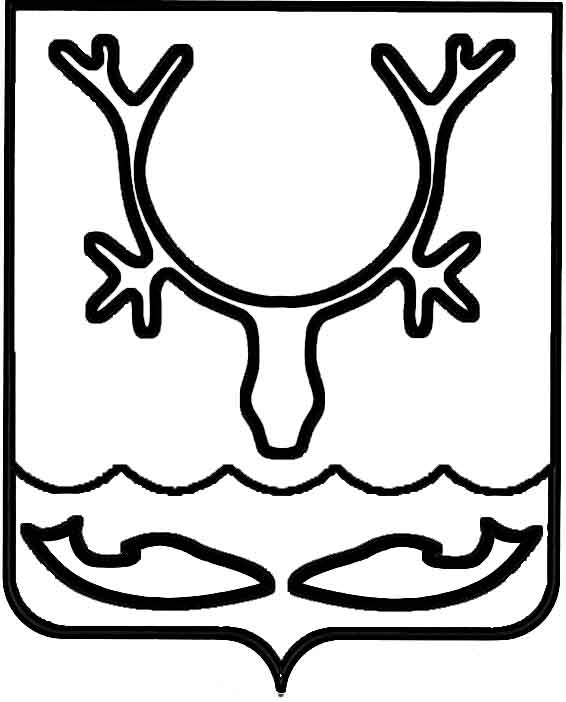 Администрация муниципального образования
"Городской округ "Город Нарьян-Мар"ПОСТАНОВЛЕНИЕО внесении изменений в постановление Администрации МО "Городской округ "Город Нарьян-Мар" от 31.08.2018 № 584 
"Об утверждении муниципальной программы муниципального образования "Городской округ "Город Нарьян-Мар" "Развитие предпринимательства в муниципальном образовании "Городской округ "Город 
Нарьян-Мар"Руководствуясь Бюджетным кодексом Российской Федерации, постановлением Администрации МО "Городской округ "Город Нарьян-Мар" от 10.07.2018 № 453 
"Об утверждении порядка разработки, реализации и оценки эффективности муниципальных программ МО "Городской округ "Город Нарьян-Мар", в целях приведения муниципальной программы муниципального образования "Городской округ "Город Нарьян-Мар" "Развитие предпринимательства в муниципальном образовании "Городской округ "Город Нарьян-Мар" в соответствие с решением Совета городского округа "Город Нарьян-Мар" от 05.09.2019 № 650-р "О внесении изменений в решение "О бюджете МО "Городской округ "Город Нарьян-Мар" 
на 2019 год и на плановый период 2020 и 2021 годов" Администрация муниципального образования "Городской округ "Город Нарьян-Мар"П О С Т А Н О В Л Я Е Т:Внести изменения в муниципальную программу муниципального образования "Городской округ "Город Нарьян-Мар" "Развитие предпринимательства в муниципальном образовании "Городской округ "Город Нарьян-Мар", утвержденную постановлением Администрации МО "Городской округ "Город Нарьян-Мар" от 31.08.2018 № 584 (в ред. от 22.07.2019), (далее – Программа) согласно Приложению к настоящему постановлению.Настоящее постановление вступает в силу со дня его официального опубликования.Приложениек постановлению Администрации муниципального образования"Городской округ "Город Нарьян-Мар"от 25.09.2019 № 908ИЗМЕНЕНИЯВ МУНИЦИПАЛЬНУЮ ПРОГРАММУ МУНИЦИПАЛЬНОГО ОБРАЗОВАНИЯ "ГОРОДСКОЙ ОКРУГ "ГОРОД НАРЬЯН-МАР""РАЗВИТИЕ ПРЕДПРИНИМАТЕЛЬСТВА В МУНИЦИПАЛЬНОМ ОБРАЗОВАНИИ "ГОРОДСКОЙ ОКРУГ "ГОРОД НАРЬЯН-МАР"В паспорте Программы раздел "Соисполнители муниципальной программы" дополнить абзацем следующего содержания:"Муниципальное бюджетное учреждение "Чистый город".В паспорте Программы раздел "Ожидаемые результаты реализации муниципальной программы" изложить в следующей редакции:"".Раздел IX "Ожидаемые результаты реализации муниципальной программы" Программы изложить в следующей редакции:"Эффективность реализации мероприятий Программы оценивается исходя 
из соотношений позитивных изменений, произошедших в малом и среднем предпринимательстве, вследствие проведения мероприятий по реализации Программы.Реализация Программы позволит достичь следующих результатов:-	увеличить количество субъектов малого и среднего предпринимательства 
до 357 единиц на 10 тыс. человек населения по состоянию на 31.12.2023;-	обеспечить население города Нарьян-Мара стационарными торговыми объектами площадью не менее 505 кв. м на 1 тыс. человек по состоянию 
на 31.12.2023;-	увеличить долю проектов муниципальных нормативных правовых актов, прошедших оценку регулирующего воздействия с участием субъектов малого 
и среднего предпринимательства, до 30 % за год;-	обеспечить долю закупок среди субъектов малого предпринимательства, осуществляемых в соответствии с Федеральным законом № 44-ФЗ "О контрактной системе в сфере закупок товаров, работ, услуг для обеспечения государственных 
и муниципальных нужд" в размере не менее 15 % за год.Отрицательных эффектов от реализации мероприятий настоящей Программы 
не ожидается.".В паспорте Подпрограммы 1 "Развитие предпринимательства и торговли 
в муниципальном образовании "Городской округ "Город Нарьян-Мар" муниципальной программы муниципального образования "Городской округ "Город Нарьян-Мар" "Развитие предпринимательства в муниципальном образовании "Городской округ "Город Нарьян-Мар" (далее – Подпрограмма 1) в разделе "Соисполнители муниципальной программы" слова "Муниципальное казенное учреждение "Управление городского хозяйства города Нарьян-Мара" заменить словами "Муниципальное бюджетное учреждение "Чистый город".В паспорте Подпрограммы 1 раздел "Ожидаемые результаты реализации подпрограммы" изложить в следующей редакции:"".Часть 1.8 "Ожидаемые результаты реализации подпрограммы" Раздела X Подпрограммы 1 изложить в следующей редакции:"В результате реализации Подпрограммы 1:-	количество сохраненных и вновь созданных рабочих мест у субъектов малого и среднего предпринимательства, получивших поддержку в рамках Подпрограммы 1, увеличится до 25 ед. по состоянию на 31.12.2023;-	доля объектов недвижимого имущества, вовлеченного в экономический оборот, по отношению к общему числу объектов, включенных в Перечень муниципального имущества, увеличится до 100 % за год;-	количество проведенных ярмарок (в том числе ярмарок выходного дня) увеличится до 12 ед. за год;-	доля договоров, заключенных с субъектами малого и среднего предпринимательства на размещение нестационарных торговых объектов, к общему количеству мест, указанных в Схеме размещения нестационарных торговых объектов на территории МО "Городской округ "Город Нарьян-Мар", увеличится до 85 % 
за год.".Паспорт Подпрограммы 2 "Популяризация предпринимательской деятельности в муниципальном образовании "Городской округ "Город Нарьян-Мар" муниципальной программы муниципального образования "Городской округ "Город Нарьян-Мар" "Развитие предпринимательства в муниципальном образовании "Городской округ "Город Нарьян-Мар" (далее – Подпрограмма 2) после раздела "Ответственный исполнитель подпрограммы" дополнить разделом "Соисполнители подпрограммы" в следующей редакции:"".В паспорте Подпрограммы 2 раздел "Ожидаемые результаты реализации подпрограммы" изложить в следующей редакции:"".В абзаце двенадцатом части 1.2 "Общая характеристика сферы реализации подпрограммы" раздела XI Подпрограммы 2 слова "в разделах Деятельность/Экономика/Малый и средний бизнес и в разделе Информация/Предпринимательство" заменить словами "в разделе Деятельность/Экономика/Малый и средний бизнес".Часть 1.8 "Ожидаемые результаты реализации подпрограммы" Раздела XI Подпрограммы 2 изложить в следующей редакции:"В результате реализации Подпрограммы 2:-	количество информационных материалов о мерах, направленных 
на поддержку субъектов малого и среднего предпринимательства, популяризацию предпринимательской деятельности, размещенных в средствах массовой информации, увеличится до 20 ед. за год;-	количество субъектов малого и среднего предпринимательства, получивших консультации по различным направлениям предпринимательской деятельности, увеличится до 70 ед. за год;-	количество субъектов малого и среднего предпринимательства, принявших участие в конкурсах, проведенных в рамках Подпрограммы 2, увеличится до 8 ед. 
за год.".В Приложении 1 к муниципальной программе муниципального образования "Городской округ "Город Нарьян-Мар" "Развитие предпринимательства в муниципальном образовании "Городской округ "Город Нарьян-Мар" строку 5 изложить в следующей редакции:"".Приложение 3 к муниципальной программе муниципального образования "Городской округ "Город Нарьян-Мар" "Развитие предпринимательства 
в муниципальном образовании "Городской округ "Город Нарьян-Мар" изложить 
в следующей редакции:"Приложение 3к муниципальной программе муниципального образования "Городской округ"Город Нарьян-Мар" "Развитие предпринимательствав муниципальном образовании "Городской округ "Город Нарьян-Мар"Переченьмероприятий муниципальной программы (подпрограммы)муниципального образования "Городской округ "Город Нарьян-Мар""Развитие предпринимательства в муниципальном образовании "Городской округ "Город Нарьян-Мар"Ответственный исполнитель: управление экономического и инвестиционного развития Администрации МО "Городской округ "Город Нарьян-Мар"".25.09.2019№908И.о. главы города Нарьян-Мара Д.В. АнохинОжидаемые результаты реализации муниципальной программыРеализация Программы позволит достичь следующих результатов:Увеличить количество субъектов малого и среднего предпринимательства до 357 единиц на 10 тыс. человек населения по состоянию на 31.12.2023.Обеспечить население города Нарьян-Мара стационарными торговыми объектами площадью не менее 505 кв. м на 1 тыс. человек по состоянию на 31.12.2023. Увеличить долю проектов муниципальных нормативных правовых актов, прошедших оценку регулирующего воздействия с участием субъектов малого и среднего предпринимательства, до 30 % за год.Обеспечить долю закупок среди субъектов малого предпринимательства, осуществляемых в соответствии с Федеральным законом № 44-ФЗ "О контрактной системе в сфере закупок товаров, работ, услуг для обеспечения государственных и муниципальных нужд" в размере не менее 15 % за годОжидаемые результаты реализации подпрограммыРеализация Подпрограммы 1 позволит достичь следующих результатов:Увеличить количество сохраненных и вновь созданных рабочих мест у субъектов малого и среднего предпринимательства, получивших поддержку в рамках Подпрограммы 1, до 25 ед. по состоянию на 31.12.2023.2. Увеличить долю объектов недвижимого имущества, вовлеченного в экономический оборот, по отношению к общему числу объектов, включенных в Перечень муниципального имущества, до 100 % за год.3. Увеличить количество проведенных ярмарок (в том числе ярмарок выходного дня) до 12 ед. за год.4. Увеличить долю договоров, заключенных с субъектами малого и среднего предпринимательства на размещение нестационарных торговых объектов, к общему количеству мест, указанных в Схеме размещения нестационарных торговых объектов на территории МО "Городской округ "Город Нарьян-Мар", до 85 % за годСоисполнители подпрограммыМуниципальное казенное учреждение "Управление городского хозяйства города Нарьян-Мара"Ожидаемые результаты реализации подпрограммыРеализация Подпрограммы 2 позволит достичь следующих результатов:Увеличить количество информационных материалов о мерах, направленных на поддержку субъектов малого и среднего предпринимательства, популяризацию предпринимательской деятельности, размещенных в средствах массовой информации, до 20 ед. за год.Увеличить количество субъектов малого и среднего предпринимательства, получивших консультации по различным направлениям предпринимательской деятельности, до 70 ед. за год.Увеличить количество субъектов малого и среднего предпринимательства, принявших участие в конкурсах, проведенных в рамках Подпрограммы 2, до 8 ед. за год5Количество сохраненных и вновь созданных рабочих мест у субъектов малого и среднего предпринимательства, получивших поддержку в рамках Подпрограммы 1ед.141620202525№ п/пНаименование направления (мероприятия)Источник финансированияОбъем финансирования, тыс. руб.Объем финансирования, тыс. руб.Объем финансирования, тыс. руб.Объем финансирования, тыс. руб.Объем финансирования, тыс. руб.Объем финансирования, тыс. руб.№ п/пНаименование направления (мероприятия)Источник финансированияВсегов том числе:в том числе:в том числе:в том числе:в том числе:№ п/пНаименование направления (мероприятия)Источник финансированияВсего2019 год2020 год2021 год2022 год2023 годПодпрограмма 1 "Развитие предпринимательства и торговли в муниципальном образовании "Городской округ "Город Нарьян-Мар"Подпрограмма 1 "Развитие предпринимательства и торговли в муниципальном образовании "Городской округ "Город Нарьян-Мар"Подпрограмма 1 "Развитие предпринимательства и торговли в муниципальном образовании "Городской округ "Город Нарьян-Мар"Подпрограмма 1 "Развитие предпринимательства и торговли в муниципальном образовании "Городской округ "Город Нарьян-Мар"Подпрограмма 1 "Развитие предпринимательства и торговли в муниципальном образовании "Городской округ "Город Нарьян-Мар"Подпрограмма 1 "Развитие предпринимательства и торговли в муниципальном образовании "Городской округ "Город Нарьян-Мар"Подпрограмма 1 "Развитие предпринимательства и торговли в муниципальном образовании "Городской округ "Город Нарьян-Мар"Подпрограмма 1 "Развитие предпринимательства и торговли в муниципальном образовании "Городской округ "Город Нарьян-Мар"Подпрограмма 1 "Развитие предпринимательства и торговли в муниципальном образовании "Городской округ "Город Нарьян-Мар"1.1.Основное мероприятие:
Реализация мероприятий по поддержке и развитию малого и среднего предпринимательстваИтого,
в том числе:14 800,03 760,02 760,02 760,02 760,02 760,01.1.Основное мероприятие:
Реализация мероприятий по поддержке и развитию малого и среднего предпринимательствагородской бюджет14 800,03 760,02 760,02 760,02 760,02 760,01.1.1.Финансовая поддержка субъектов малого и среднего предпринимательстваИтого,
в том числе:14 800,03 760,02 760,02 760,02 760,02 760,01.1.1.Финансовая поддержка субъектов малого и среднего предпринимательствагородской бюджет14 800,03 760,02 760,02 760,02 760,02 760,01.1.1.- изменение корректирующего коэффициента базовой доходности К2 для исчисления единого налога на вмененный доходбез финансирования0,00,00,00,00,00,01.1.1.- предоставление грантов начинающим предпринимателям на создание собственного бизнеса городской бюджет6 000,02 000,01 000,01 000,01 000,01 000,01.1.1.- субсидия на возмещение части затрат по приобретению и доставке имущества, необходимого для осуществления предпринимательской деятельностигородской бюджет5 000,01 000,01 000,01 000,01 000,01 000,01.1.1.- субсидия на возмещение части затрат по аренде нежилых зданий и помещений за исключением зданий, помещений включенных в перечень государственного и муниципального имущества, предусмотренный частью 4 статьи 18 Федерального закона "О развитии малого и среднего предпринимательства в Российской Федерации" и предоставленных по льготным ставкам арендной платыгородской бюджет2 650,0610,0510,0510,0510,0510,01.1.1.- предоставление субсидий субъектам малого и среднего предпринимательства на возмещение части затрат, связанных с реализацией энергосберегающих мероприятий, включая затраты на приобретение и внедрение энергоэффективных технологий, оборудования и материаловгородской бюджет200,00,050,050,050,050,01.1.1.- субсидия на возмещение части затрат по подготовке, переподготовке и повышению квалификации кадров субъектов малого и среднего предпринимательства (включая работников), прошедших обучение по направлениям, которые соответствуют их видам деятельности и необходимы для производства товаров, выполнения работы, оказания услуггородской бюджет950,0150,0200,0200,0200,0200,01.1.2.Имущественная поддержка субъектов малого и среднего предпринимательстваИтого,
в том числе:0,00,00,00,00,00,01.1.2.- обеспечение субъектам малого и среднего предпринимательства доступа к неиспользуемому муниципальному имуществубез финансирования0,00,00,00,00,00,01.2.Основное мероприятие:
Реализация мероприятий по поддержке и развитию предприятий торговлиИтого,
в том числе:3 600,00,0900,0900,0900,0900,01.2.Основное мероприятие:
Реализация мероприятий по поддержке и развитию предприятий торговлигородской бюджет3 600,00,0900,0900,0900,0900,01.2.1.Развитие торговли Итого,
в том числе:3 600,00,0900,0900,0900,0900,01.2.1.Развитие торговли городской бюджет3 600,00,0900,0900,0900,0900,01.2.1.- организация праздничных ярмарок и ярмарок выходного днябез финансирования0,00,00,00,00,00,01.2.1.- организация сезонной торговли и летних кафебез финансирования0,00,00,00,00,00,01.2.1.- субсидия на возмещение части затрат по приобретению и установке нестационарных торговых объектовгородской бюджет3 600,00,0900,0900,0900,0900,01.2.1.- разработка, утверждение и корректировка схем размещения нестационарных торговых объектовбез финансирования0,00,00,00,00,00,0Итого по Подпрограмме 1, в том числе:18 400,03 760,03 660,03 660,03 660,03 660,0городской бюджет 18 400,03 760,03 660,03 660,03 660,03 660,0Подпрограмма 2 "Популяризация предпринимательской деятельности в муниципальном образовании "Городской округ "Город Нарьян-Мар"Подпрограмма 2 "Популяризация предпринимательской деятельности в муниципальном образовании "Городской округ "Город Нарьян-Мар"Подпрограмма 2 "Популяризация предпринимательской деятельности в муниципальном образовании "Городской округ "Город Нарьян-Мар"Подпрограмма 2 "Популяризация предпринимательской деятельности в муниципальном образовании "Городской округ "Город Нарьян-Мар"Подпрограмма 2 "Популяризация предпринимательской деятельности в муниципальном образовании "Городской округ "Город Нарьян-Мар"Подпрограмма 2 "Популяризация предпринимательской деятельности в муниципальном образовании "Городской округ "Город Нарьян-Мар"Подпрограмма 2 "Популяризация предпринимательской деятельности в муниципальном образовании "Городской округ "Город Нарьян-Мар"Подпрограмма 2 "Популяризация предпринимательской деятельности в муниципальном образовании "Городской округ "Город Нарьян-Мар"Подпрограмма 2 "Популяризация предпринимательской деятельности в муниципальном образовании "Городской округ "Город Нарьян-Мар"2.1.Основное мероприятие:
Формирование благоприятной среды для развития малого и среднего предпринимательства в МО "Городской округ "Город Нарьян-Мар"Итого,
в том числе:2 628,0568,0515,0515,0515,0515,02.1.Основное мероприятие:
Формирование благоприятной среды для развития малого и среднего предпринимательства в МО "Городской округ "Город Нарьян-Мар"городской бюджет2 628,0568,0515,0515,0515,0515,02.1.1.Консультационная, организационная поддержка развития малого и среднего предпринимательстваИтого,
в том числе:920,00,0230,0230,0230,0230,02.1.1.Консультационная, организационная поддержка развития малого и среднего предпринимательствагородской бюджет920,00,0230,0230,0230,0230,02.1.1.- консультирование по вопросам, касающихся деятельности субъектов малого и среднего предпринимательствабез финансирования0,00,00,00,00,00,02.1.1.- организация заседаний членов Координационного совета при Администрации МО "Городской округ "Город Нарьян-Мар" по поддержке субъектов малого и среднего предпринимательствабез финансирования0,00,00,00,00,00,02.1.1.- формирование и ведение реестра субъектов малого и среднего предпринимательства – получателей муниципальной поддержкибез финансирования0,00,00,00,00,00,02.1.1.- организация проведения обучающих семинаров  по основам предпринимательской деятельностигородской бюджет920,00,0230,0230,0230,0230,02.1.1.- предоставление субъектам малого и среднего предпринимательства возможности пользования информационно-правовыми системами "Консультант Плюс", "Гарант"без финансирования0,00,00,00,00,00,02.1.2.Информационная поддержка развития малого и среднего предпринимательстваИтого, в том числе:150,030,030,030,030,030,02.1.2.Информационная поддержка развития малого и среднего предпринимательствагородской бюджет150,030,030,030,030,030,02.1.2.- размещение в средствах массовой информации публикаций, рекламно-информационных материалов о проблемах, достижениях и перспективах развития малого и среднего предпринимательствагородской бюджет 150,030,030,030,030,030,02.1.2.- размещение на официальном сайте рекламно-информационных материалов о проблемах, достижениях и перспективах развития малого и среднего предпринимательствабез финансирования0,00,00,00,00,00,02.1.3.Повышение привлекательности предпринимательской деятельностиИтого, в том числе:1 558,0538,0255,0255,0255,0255,02.1.3.Повышение привлекательности предпринимательской деятельностигородской бюджет1 558,0538,0255,0255,0255,0255,02.1.3.- привлечение субъектов малого и среднего предпринимательства к выполнению работ (услуг) в сфере строительства и ЖКХ, участию в муниципальном заказебез финансирования0,00,00,00,00,00,02.1.3.- проведение конкурса швейного мастерствагородской бюджет229,0229,00,00,00,00,02.1.3.- проведение конкурса  лучшее новогоднее оформление городской бюджет200,00,050,050,050,050,02.1.3.- проведение конкурса "Лучший предприниматель года"городской бюджет1 129,0309,0205,0205,0205,0205,0Итого по Подпрограмме 2, в том числе:2 628,0568,0515,0515,0515,0515,0городской бюджет 2 628,0568,0515,0515,0515,0515,0Всего по программе, в том числе:21 028,04 328,04 175,04 175,04 175,04 175,0городской бюджет 21 028,04 328,04 175,04 175,04 175,04 175,0